关于开展“以球会友，促进发展”乒乓球友谊赛的通知各学院团委、学生社团：为使全校同学进一步了解乒乓，热爱乒乓，积极参加体育运动，丰富课余生活，提高身体综合素质。特举办乒乓球友谊赛，现将有关事宜通知如下：一、活动主题以小球转动，促乒乓发展二、举办单位主办单位：共青团青岛农业大学团委会承办单位：体育教学部、乒乓球协会三、活动时间自通知下达之日至5月12日四、活动地点青岛农业大学平度校区乒乓球馆五、参赛人员青岛农业大学平度校区全体在校学生六、活动要求（一）报名方式：1、报名人数：以学院为单位报名。每学院至多可报：男运动员3名、女运动员3名。2、参赛运动员资格：运动员应是平度校区全日制在校生，且身体健康者方可参加比赛。（二）比赛流程：1、比赛执行中国乒乓球协会审定的《乒乓球竞赛规则》。2、男、女单打均采用单淘汰赛，前八名附加赛，分别决出1-8名（每场5局3胜制，每局11分）。3、奖项设置一等奖：冠军、亚军二等奖：第三、第四名三等奖：第五至第八名注意事项参赛人员需持有证明本人身份的学生卡等有效证件方可参加比赛，没有证件不得参赛。若出现替赛情况，则取消比赛资格。每场比赛开始后10分钟不到按弃权论处。本次比赛最终解释权归青岛农业大学乒乓球协会所有，未尽事宜另行通知。由各学院体育部负责人将报名表（附件一）纸质版送至平度校区乒乓球馆，交给查显屹老师（电话：17605325017，每周周三和周五10：20-15：40时间段内均可），并且领取运动员健康承诺书，同时提交电子版报名表至chaxianyi@163.com。 八、活动说明（一）活动负责人：查显屹 17605325017邢宝良 19528222806（二）活动通知群：QQ群：780460513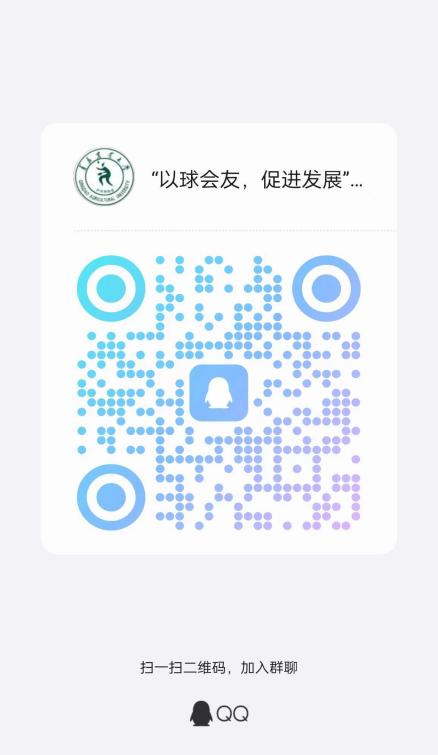                            共青团青岛农业大学委员会体育教学部                                  乒乓球协会                                2024年3月29日附件1“以球会友，促进发展”乒乓球友谊赛报名表注：以学院为单位报名。每学院至多可报：男运动员3名、女运动员3名。报名截止日期为2024年4月30日。姓名学院专业班级性别联系方式报名项目“以球会友，促进发展”乒乓球友谊赛“以球会友，促进发展”乒乓球友谊赛“以球会友，促进发展”乒乓球友谊赛“以球会友，促进发展”乒乓球友谊赛